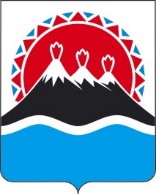 П О С Т А Н О В Л Е Н И ЕРЕГИОНАЛЬНОЙ СЛУЖБЫ ПО ТАРИФАМ И ЦЕНАМ  КАМЧАТСКОГО КРАЯ                   г. Петропавловск-КамчатскийВ соответствии с Федеральными законами от 27.07.2010 № 190-ФЗ «О теплоснабжении», от 03.08.2018 № 303-ФЗ «О внесении изменений в отдельные законодательные акты Российской Федерации о налогах и сборах», постановлением Правительства Российской Федерации от 22.10.2012 № 1075 «О ценообразовании в сфере теплоснабжения», приказами ФСТ России от 13.06.2013 № 760-э «Об утверждении Методических указаний по расчету регулируемых цен (тарифов) в сфере теплоснабжения», от 07.06.2013 № 163 «Об утверждении Регламента открытия дел об установлении регулируемых цен (тарифов) и отмене регулирования тарифов в сфере теплоснабжения», Законом Камчатского края от 19.11.2018 № 272 «О краевом бюджете на 2019 год и на плановый период 2020 и 2021 годов», постановлением Правительства Камчатского края от 19.12.2008 № 424-П «Об утверждении Положения о Региональной службе по тарифам и ценам Камчатского края», протоколом Правления Региональной службы по тарифам и ценам Камчатского края от 13.06.2019 № 19, на основании обращения МУП «Горсети» от 14.07.2020 № 517.ПОСТАНОВЛЯЮ:1. Внести в постановление Региональной службы по тарифам и ценам Камчатского края от 30.10.2015 № 199 «Об утверждении инвестиционной программы АО «Горсети» в сфере теплоснабжения на 2016-2020 годы» изменение, заменив слова «АО «Горсети» словами «МУП «Горсети».2. Внести в постановление Региональной службы по тарифам и ценам Камчатского края от 26.11.2015 № 303 «Об утверждении инвестиционных программ АО «Горсети» в сфере водоснабжения и водоотведения на 2016-2020 годы» изменение, заменив слова «АО «Горсети» словами «МУП «Горсети».3. Внести в постановление Региональной службы по тарифам и ценам Камчатского края от 15.03.2018 № 52 «Об утверждении требований к программе в области энергосбережения и повышения энергетической эффективности АО «Горсети» на 2019-2021 годы» изменение, заменив слова «АО «Горсети» словами «МУП «Горсети».4. Внести в постановление Региональной службы по тарифам и ценам Камчатского края от 27.11.2018 № 287 «Об утверждении тарифов на питьевую воду (питьевое водоснабжение) и водоотведение АО «Горсети» потребителям городского округа «посёлок Палана» на 2019-2023 годы» изменение, заменив слова «АО «Горсети» словами «МУП «Горсети».5. Внести в постановление Региональной службы по тарифам и ценам Камчатского края от 27.11.2018 № 288 «Об утверждении тарифов на тепловую энергию, поставляемую АО «Горсети» потребителям городского округа «посёлок Палана», на 2019-2023 годы» изменение, заменив слова «АО «Горсети» словами «МУП «Горсети».6. Внести в постановление Региональной службы по тарифам и ценам Камчатского края от 13.11.2019 № 243 «Об утверждении тарифов на горячую воду в закрытой системе горячего водоснабжения, поставляемую АО «Горсети» потребителям городского округа «посёлок Палана», на 2020 год изменение, заменив слова «АО «Горсети» словами «МУП «Горсети».7. Внести в постановление Региональной службы по тарифам и ценам Камчатского края от 22.01.2020 № 6 «Об утверждении Перечня юридических лиц и индивидуальных предпринимателей Камчатского края – производителей тепловой энергии и Перечня юридических лиц и индивидуальных предпринимателей Камчатского края – производителей товаров, работ и услуг в сфере водоснабжения и водоотведения на 2020 год» изменение, заменив слова «АО «Горсети» словами «МУП «Горсети».	8. Настоящее постановление вступает в силу после дня его официального опубликования.[Дата регистрации]№[Номер документа]О внесении изменений в отдельные постановления Региональной службы по тарифам и ценам Камчатского края Руководитель[горизонтальный штамп подписи 1]И.В. Лагуткина